SOMMARIOSOMMARIO	1COMUNICAZIONI DELLA F.I.G.C.	1COMUNICAZIONI DELLA L.N.D.	1COMUNICAZIONI DEL COMITATO REGIONALE	1COMUNICAZIONI DELLA F.I.G.C.COMUNICAZIONI DELLA L.N.D.COMUNICAZIONI DEL COMITATO REGIONALEDOMANDE DI AMMISSIONE AI CAMPIONATI SUPERIORI PER LE SOCIETA’ NON AVENTI DIRITTO – STAGIONE SPORTIVA 2020-2021Con riferimento al C.U. n. 2 del 02.07.2020, si comunica che sono aperti i termini per la presentazione delle domande di ammissione ai campionati di categoria superiore, riservate alle Società sportive non aventi diritto, relativi alla stagione sportiva 2020/2021.Le domande di ammissione ai Campionati Regionali di Eccellenza, Promozione, 1^ e 2^ Categoria, Juniores Regionale per le societa’ non aventi diritto, dovranno essere depositate o fatte pervenire al Comitato Regionale Marche, a mezzo plico raccomandato con avviso di ricevimento o a mezzo pec (in caso di spedizione a mezzo posta la domanda deve pervenire entro 3 giorni immediatamente successivi alla data di scadenza) entro e non oltre il termine perentorio delle ore 18,00 di LUNEDI’ 20 LUGLIO 2020 utilizzando l’allegato modulo, a cui va acclusa la dichiarazione di disponibilità del campo ed il versamento, a titolo di acconto, dell’importo di cui alla tabella seguente:N.B.L’omesso versamento dell’acconto della tassa di iscrizione al campionato e la mancata presentazione della dichiarazione di disponibilità del campo comporterà l’automatica esclusione della domanda di ripescaggio.Il versamenti dovranno essere effettuati secondo le seguenti modalità:Bonifico bancario: 	IBAN: IT13E010604000000001453BNL – AnconaBeneficiario: C. R. MARCHE F.I.G.C. – L.N.D.ovveroAssegno circolare intestato COMITATO REGIONALE MARCHE F.I.G.C. – L.N.D.NON SONO AMMESSI I VERSAMENTI MEDIANTE ASSEGNO BANCARIO.Si raccomanda di allegare, oltre alla domanda di ammissione e la dichiarazione di disponibilità del campo anche il documento comprovante il versamento dell’acconto della tassa di iscrizione al campionato.Si prega compilare e allegare anche il modulo punteggio che sarà di aiuto al Comitato Regionale Marche nella compilazione delle graduatorie.  Si informa infine che le graduatorie verranno stilate in applicazione a quanto pubblicato nel C.U. n. 2 del 02.07.2020 del Comitato Regionale Marche e che verranno pubblicate in apposito Comunicato Ufficiale in cui verrà indicato il termine entro cui comunicare eventuali controdeduzioni. Decorso tale termine le graduatorie diverranno definitive con pubblicazione in un Comunicato UfficialePubblicato in Ancona ed affisso all’albo del C.R. M. il 03/07/2020.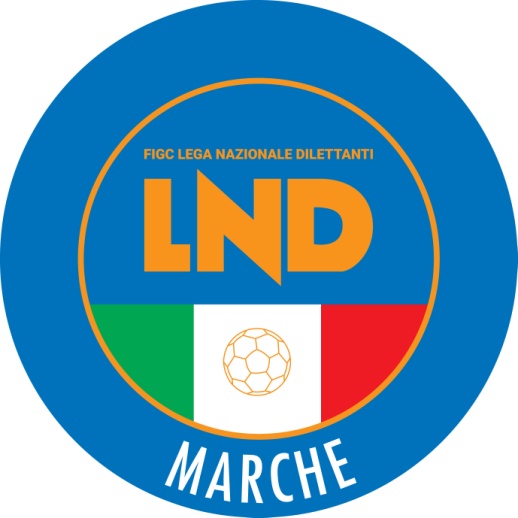 Federazione Italiana Giuoco CalcioLega Nazionale DilettantiCOMITATO REGIONALE MARCHEVia Schiavoni, snc - 60131 ANCONACENTRALINO: 071 285601 - FAX: 071 28560403sito internet: figcmarche.ite-mail: crlnd.marche01@figc.itpec: marche@pec.figcmarche.itStagione Sportiva 2020/2021Comunicato Ufficiale N° 03 del 03/07/2020Stagione Sportiva 2020/2021Comunicato Ufficiale N° 03 del 03/07/2020 C A M P I O N A T IIMPORTOECCELLENZA  1.000,00PROMOZIONE     700,001^ CATEGORIA      400,002^ CATEGORIA      150,00JUNIORES REGIONALE      300,00  Il Segretario(Angelo Castellana)Il Presidente(Paolo Cellini)